ПРОЕКТ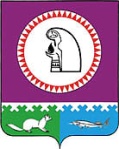 О внесении изменений в постановлениеадминистрации Октябрьского районаот 17.10.2013 № 3781 «Об утверждениимуниципальной программы «Управлениемуниципальными финансами в Октябрьскомрайоне на 2016 - 2020 годы»В соответствии с постановлениями администрации Октябрьского района от 20.08.2014 № 2988 «О муниципальных и ведомственных целевых программах Октябрьского района»,       от 23.01.2017 № 125 «О перечне муниципальных программ Октябрьского района»:1. Внести в постановление администрации Октябрьского района от 17.10.2013 № 3781 «Об утверждении муниципальной программы «Управление муниципальными финансами в Октябрьском районе на 2016 - 2020 годы», следующие изменения:1.1. В заголовке и по всему тексту постановления слова «на 2016 – 2020 годы» заменить словами «на 2018 - 2020 годы и на плановый период до 2025 года».1.2. Приложение к постановлению изложить в новой редакции согласно приложению.2. Опубликовать постановление в официальном сетевом издании «октвести.ру».3. Постановление вступает в силу с 01.01.2018.4. Контроль за выполнением постановления возложить на заместителя главы администрации Октябрьского района по экономике, финансам, председателя Комитета по управлению муниципальными финансами администрации Октябрьского района         Куклину Н.Г.Глава Октябрьского района                                                                                       А.П. КуташоваИсполнитель зам.председателя комитета по управлению муниципальными финансами                                                   		Степанович М.В. тел. 28-0-67	                                                                                                                                             Приложение                                                                          к постановлению администрации                                                                                                             Октябрьского района                                                                                                                                  от «____»__________2017 №____                                                                                                                                                                                                                                                                                «Приложение 	к постановлению администрацииОктябрьского района	                                от 17.10.2013 № 3781	Муниципальная программа«Управление муниципальными финансами в Октябрьском районе на 2018 – 2020 годы и на плановый период до 2025 года» (далее –  Программа)                                                             Паспорт ПрограммыРаздел 1. Краткая характеристика текущего состояния сферы реализации  Программы Эффективное, ответственное и прозрачное управление муниципальными финансами является базовым условием для повышения уровня и качества жизни населения района в результате формирования новой модели экономики, основанной на инновациях, и решения других задач социально-экономического развития Октябрьского района.Система управления муниципальными финансами Октябрьского района постоянно и динамично развивается в соответствии с приоритетами, устанавливаемыми как на федеральном и региональном, так и на местном уровне. Задачами первостепенной важности на всех этапах бюджетных реформ остаются соблюдение бюджетного законодательства и безусловное исполнение бюджетных обязательств.В последние годы осуществлен целый ряд мероприятий, направленных на реформирование системы управления муниципальными финансами и повышение эффективности бюджетных расходов.В целях реформирования бюджетного процесса осуществлено:введение формализованных методик распределения межбюджетных трансфертов;переход от годового к среднесрочному финансовому планированию, утверждению бюджета  на очередной финансовый год и плановый период в формате «скользящей трехлетки»;создание системы мониторинга качества финансового менеджмента, осуществляемого главными распорядителями средств бюджета района;переход на программный принцип планирования и исполнения бюджета;повышение прозрачности и открытости бюджетного процесса;формирование муниципального задания на оказание муниципальных услуг физическим и юридическим лицам на основе единого перечня услуг и единых нормативов финансового обеспечения.Результаты проводимых реформ в сфере управления муниципальными финансами позволяют муниципальному образованию Октябрьский район на протяжении нескольких лет входить в число  районов с высоким качеством управления муниципальными финансами по результатам мониторинга оценки качества управления муниципальными финансами, проводимого Департаментом финансов ХМАО-Югры.      Бюджетная система Октябрьского района перешла на программный принцип планирования и исполнения бюджетов. Достижение запланированных стратегических целей осуществляется на основе муниципальных программ Октябрьского района.   Бюджетное планирование направлено на усиление роли бюджета в развитии экономики, обеспечение устойчивого экономического роста, определение приоритетов в бюджетной политике, выявление проблем и рисков в бюджетной системе и разработку мероприятий по их устранению в долгосрочной перспективе.    Муниципальный долг Октябрьского района по состоянию на 1 января 2017 года составил 22,5 млн. рублей или 2,7 % к доходам бюджета Октябрьского района без учета безвозмездных поступлений.  В целях обеспечения оптимизации управления муниципальным долгом Октябрьского района, программой предусматривается реализация мер, направленных на обеспечение приемлемого и экономически обоснованного объема и структуры муниципального долга Октябрьского района, сокращение стоимости обслуживания.Долговая политика Октябрьского района будет направлена на сокращение долговых обязательств. На погашение долговых обязательств будут направлены средства от поступления сверхплановых доходов бюджета Октябрьского района.Одной из ключевых задач бюджетной политики Октябрьского района является обеспечение открытости бюджетного процесса. Регулярное размещение в информационно-телекоммуникационной сети Интернет «Бюджета для граждан», организация публичных слушаний по проекту решения Думы Октябрьского района о бюджете на очередной финансовый год и плановый период, по годовому отчету об исполнении бюджета, рассмотрение на заседаниях Общественного совета, созданного при администрации Октябрьского района для обсуждения вопросов в сфере управления муниципальными финансами Октябрьского района позволит  обеспечить открытость управления общественными финансами района.Результаты проделанной работы позволяют Октябрьскому району участвовать в рейтинге муниципальных образований автономного округа по уровню открытости бюджетных данных, проводимом Департаментом финансов ХМАО-Югры.Совершенствование процессов бюджетного планирования, управления доходами, расходами, долгом и финансовыми активами, денежными средствами, закупками, нефинансовыми активами, кадровыми ресурсами, бухгалтерского и управленческого учета, финансового контроля осуществляется путем создания и развития регионального сегмента государственной интегрированной информационной системы управления общественными финансами «Электронный бюджет».При создании и развитии информационной системы предлагается ориентироваться на максимальное использование результатов информатизации, достигнутых органами местного самоуправления Октябрьского района.Основными функциями межбюджетных отношений в Октябрьском районе являются выравнивание бюджетной обеспеченности муниципальных образований - поселений, где она меньше минимально необходимого уровня (обеспечивающего соблюдение конституционных и других государственных социальных гарантий на  территории района).Предоставление межбюджетных трансфертов поселениям, входящим в состав Октябрьского района, обеспечивает реализацию единой бюджетной политики на всех уровнях власти. Реализация указанных аспектов политики осуществляется через различные формы межбюджетных трансфертов: дотации, субсидии, субвенции и иные межбюджетные трансферты.         Среди дотаций основными являются дотации на выравнивание бюджетной обеспеченности  поселений, которые обеспечивают финансовыми ресурсами местные бюджеты в объемах, гарантирующих минимальную потребность поселений в средствах на оплату социально-значимых и приоритетных расходов.С целью компенсации разницы между суммарными  оценками объективно сложившихся расходных потребностей и доходных возможностей поселений в связи с переходом к новой методике расчета и распределения дотаций из районного фонда финансовой поддержки поселений, бюджетам поселений предоставляются дотации на поддержку мер по обеспечению сбалансированности бюджетов. Данные дотации останутся важным инструментом межбюджетного регулирования.Таким образом, предоставление межбюджетных трансфертов является неотъемлемой частью политики органов местного самоуправления муниципального образования Октябрьский район.Дифференциация развития экономической базы, демографического потенциала, социальной сферы обуславливает резкую диспропорцию в бюджетной обеспеченности муниципальных образований Октябрьского района. В этой связи существенно возрастает роль межбюджетного регулирования по выравниванию уровня бюджетной обеспеченности муниципальных образований Октябрьского района и оказанию финансовой помощи органам местного самоуправления с целью обеспечения равной доступности населения к получению муниципальных услуг, предоставляемых за счет средств местных бюджетов.Муниципальная программа «Управление муниципальными финансами в  Октябрьском районе на 2018-2020 годы и на плановый период до 2025 года» направлена на нормативное регулирование в сфере управления муниципальными финансами муниципального образования Октябрьский район.Муниципальная программа является «обеспечивающей», ориентирована на создание общих условий для всех участников бюджетного процесса, в том числе органов местного самоуправления, реализующих другие муниципальные программы Октябрьского района.Прогноз развития сферы реализации муниципальной  программы в существенной степени зависит от Прогноза социально-экономического развития Октябрьского района на 2018 - 2020 годы и утверждения Бюджетной стратегии  Октябрьского района.Раздел 2. Цели, задачи и показатели их достиженияОсновной целью Программы является обеспечение сбалансированности и устойчивости бюджетной системы, повышение качества управления муниципальными финансами муниципального образования Октябрьский район.Достижение указанной цели Программы будет осуществляться путем реализации следующих задач:1. Обеспечение условий для устойчивого исполнения расходных обязательств муниципального образования Октябрьский район (Подпрограмма I. «Организация бюджетного  процесса  в  муниципальном  образовании  Октябрьский район»).Целевыми показателями являются: - Исполнение плана по налоговым и неналоговым доходам, утверждённого решением Думы Октябрьского района о бюджете муниципального образования Октябрьский район за отчетный год рассчитывается по формуле.ИП = ФД / УПД * 100, где ФД – фактический объем налоговых и неналоговых доходов бюджета района за отчетный год;  УПД – утверждённый объём налоговых и неналоговых доходов бюджета района на отчетный год.- Исполнение расходных обязательств муниципального образования Октябрьский район за отчетный финансовый год в размере не менее 95% от бюджетных ассигнований, утвержденных решением Думы Октябрьского района о бюджете муниципального образования Октябрьский район с учетом внесенных изменений в установленном порядке.Показатель определяется по формуле:Иро = РОф / РОп x 100%, гдеРОф – кассовое исполнение бюджета района;РОп – утвержденный объем бюджетных ассигнований с учетом внесенных изменений в установленном порядке.Информация о степени достижения данного показателя анализируется на основании отчетов об исполнении бюджета района.- Доля главных администраторов бюджетных средств, имеющих итоговую оценку качества финансового менеджмента, рассчитанную в соответствии с Положением                          об организации проведения мониторинга качества финансового менеджмента, осуществляемого главными распорядителями бюджетных средств муниципального образования Октябрьский район, утвержденным постановлением администрации Октябрьского района от 09.02.2016 № 191, более 50 баллов.Показатель определяется по формуле:Фм = Кф / Ка * 100%, гдеКф – количество главных администраторов бюджетных средств, имеющих итоговую оценку качества финансового менеджмента более 50 баллов;Ка – количество главных администраторов бюджетных средств, охваченных мониторингом качества финансового менеджмента.- Качество управления муниципальными финансами определяется по итогам мониторинга Департамента финансов Ханты Мансийского автономного округа-Югры за год, предшествующий отчетному.2. Эффективное управление муниципальным долгом Октябрьского района (подпрограмма II. «Управление муниципальным долгом Октябрьского района»)Целевыми показателями являются: - Доля расходов бюджета района на обслуживание муниципального долга в объеме расходов бюджета района.Показатель рассчитывается как отношение объема расходов на обслуживание муниципального долга за соответствующий год к расходам бюджета района за соответствующий год.- Отношение годовой суммы платежей на погашение и обслуживание муниципального долга к доходам бюджета района.Показатель рассчитывается как отношение суммы выплат по погашению и обслуживанию муниципального долга за соответствующий год к доходам бюджета района за соответствующий год.- Отношение объема муниципального долга к общему объему доходов бюджета района без учета безвозмездных поступлений.Показатель рассчитывается как отношение объема муниципального долга на конец года к доходам бюджета района за соответствующий год, без учета безвозмездных поступлений.3. Формирование единого информационного пространства в сфере управления общественными финансами (подпрограмма III. «Создание и развитие информационной системы управления общественными финансами «Электронный бюджет» в муниципальном образовании Октябрьский район»).Целевым показателем является: - Доля структурных подразделений администрации Октябрьского района, администраций городских и сельских поселений, входящих в состав Октябрьского района, у которых муниципальные учреждения обеспеченны возможностью доступа к  информационной системе управления общественными финансами «Электронный бюджет».Показатель рассчитывается как отношение количества структурных подразделений администрации Октябрьского района, администраций городских и сельских поселений, входящих в состав Октябрьского района, обеспеченных возможностью доступа к информационной системе «Электронный бюджет», к общему количеству структурных подразделений администрации Октябрьского района, администраций городских и сельских поселений, входящих в состав  Октябрьского района.4. Распределение финансовых ресурсов между бюджетами поселений, поддержание устойчивого исполнения бюджетов городских и сельских поселений, входящих в состав Октябрьского района (Подпрограмма IV. «Совершенствование межбюджетных отношений в Октябрьском районе»).            Целевым показателем является: 	- Достижение коэффициента комплексной оценки эффективности деятельности органов местного самоуправления городских и сельских поселений, входящих в состав Октябрьского района.Показатель рассчитывается Управлением экономического развития администрации Октябрьского района на основании оценки эффективности деятельности органов местного самоуправления городских и сельских поселений, входящих в состав Октябрьского района. Результаты экспертной оценки учитываются комиссией по подведению итогов ежегодного районного смотра-конкурса по итогам работы органов местного самоуправления городских и сельских поселений, входящих в состав Октябрьского района на звание «Лучшее поселение Октябрьского района» при определении победителей смотра-конкурса.Целевые показатели Программы приведены в таблице 1.При достижении результатов муниципальной программы ожидается:создание стабильных финансовых условий для устойчивого экономического роста, повышения уровня и качества жизни;осуществление бюджетного планирования на долгосрочную перспективу в соответствии со Стратегией социально-экономического развития Октябрьского района и Прогноза социально-экономического развития Октябрьского района;полномасштабное внедрение программно-целевого принципа организации деятельности органов местного самоуправления и формирование программного бюджета;безусловное исполнение социальных обязательств;качественное формирование и своевременное предоставление отчетности об исполнении бюджета муниципального образования Октябрьский район;повышение открытости, прозрачности и подотчетности финансовой деятельности публично-правовых образований, повышение качества финансового менеджмента в секторе муниципального управления.                         Раздел 3. Характеристика основных мероприятий программы Достижение цели по обеспечению сбалансированности и устойчивости бюджетной системы, повышение качества управления муниципальными финансами муниципального образования Октябрьский район будет осуществляться путем реализации следующих задач:1. Обеспечение условий для устойчивого исполнения расходных обязательств муниципального образования Октябрьский район (Подпрограмма I. «Организация бюджетного процесса в муниципальном образовании Октябрьский район»).В рамках реализации указанной задачи предполагается осуществление следующих основных мероприятий:1.1. Организация планирования, исполнения бюджета района и формирование отчетности об исполнении бюджета района.Разработка и утверждение необходимых правовых актов для совершенствования бюджетного процесса способствует качественной организации планирования и исполнения бюджета района, в том числе путем оказания методической поддержки участникам бюджетного процесса.Начиная с 2019 года каждые 3 года на 6 и более лет будет разрабатываться Бюджетный прогноз муниципального образования Октябрьский район (далее- Бюджетный прогноз) на основе прогноза социально-экономического развития на долгосрочный период.Основной его целью является определение финансовых возможностей, позволяющих обеспечить необходимый уровень долгосрочной сбалансированности и устойчивости бюджетной системы Октябрьского района и достижение стратегических целей социально-экономического развития Октябрьского района.Бюджетный прогноз будет являться основой для составления бюджета района  на очередной финансовый год и плановый период.Наличие Бюджетного прогноза позволит усилить роль бюджета в развитии экономики, обеспечить устойчивый экономический рост, определить приоритеты в бюджетной политике, исходя из реальных возможностей бюджета, выявить, минимизировать проблемы и риски в бюджетной системе и разработать мероприятия по их устранению в долгосрочной перспективе.Результатом реализации данного мероприятия является принятый в установленные сроки и соответствующий требованиям бюджетного законодательства Российской Федерации бюджет муниципального образования Октябрьский район на очередной финансовый год и плановый период.Формирование оперативной информации о ходе исполнения бюджета  на основе аналитической системы ключевых показателей исполнения также послужит инструментом для принятия управленческих решений, обеспечения открытости и прозрачности процессов управления муниципальными финансами.Своевременное и качественное формирование отчетности об исполнении бюджета района позволяет оценить степень выполнения расходных обязательств Октябрьского района, предоставить участникам бюджетного процесса необходимую для анализа, планирования и управления бюджетными средствами информацию, оценить финансовое состояние учреждений бюджетного сектора.1.2. Совершенствование системы оценки качества финансового менеджмента, осуществляемого главными распорядителями средств бюджета района, главными администраторами доходов бюджета района.В целях повышения заинтересованности органов местного самоуправления в повышении качества контроля в сфере управления муниципальными финансами необходимо активизировать систему показателей, характеризующих качество финансового менеджмента, осуществляемого главными распорядителями средств бюджета района.1.3. Обеспечение деятельности Комитета по управлению муниципальными финансами администрации Октябрьского района.Комитет по управлению муниципальными финансами администрации Октябрьского района является органом администрации Октябрьского района по решению вопросов местного значения в области бюджета и финансов, осуществляющим составление и организацию исполнения бюджета района, обеспечивающим проведение единой финансовой и бюджетной политики в Октябрьском районе, уполномоченным управлять финансами Октябрьского района.      Результатом реализации данного мероприятия является получение высокой оценки качества управления муниципальными финансами в Октябрьском районе по результатам мониторинга, проводимого Департаментом финансов Ханты-Мансийского автономного округа-Югры.2. Эффективное управление муниципальным долгом Октябрьского района (подпрограмма II. «Управление муниципальным долгом Октябрьского района»)В рамках реализации указанной задачи предполагается осуществление следующих основных мероприятий:2.1. Обслуживание муниципального долга.В связи с необходимостью обеспечения финансирования дефицита бюджета района через осуществление муниципальных заимствований возрастают соответственно расходы на его обслуживание.Данное мероприятие предполагает планирование расходов бюджета района в объеме, необходимом для полного и своевременного исполнения обязательств Октябрьского района по выплате процентных платежей по муниципальному долгу Октябрьского района.Расходные обязательства по обслуживанию муниципального долга Октябрьского района определяются на основании контрактов, договоров и соглашений, графиков платежей по ним.2.2. Планирование ассигнований на погашение долговых обязательств Октябрьского района.Данное мероприятие предусматривает планирование бюджетных ассигнований в бюджете района на исполнение долговых обязательств Октябрьского района в объеме, достаточном для безусловного исполнения долговых обязательств Октябрьского района, в полном объеме и в установленный срок.            2.3. Мониторинг состояния муниципального долга.Данное мероприятие обеспечивает эффективное управление муниципальным долгом в целях определения возможности досрочного погашения долговых обязательств.3. Формирование единого информационного пространства в сфере управления общественными финансами и ее развитие (подпрограмма III. «Создание и развитие информационной системы управления общественными финансами «Электронный бюджет» в муниципальном образовании Октябрьский район»).В рамках реализации указанной задачи предполагается осуществление следующих основных мероприятий:3.1. Объединение информационных систем в единую комплексную систему управления общественными финансами.  Объединение информационных систем в единую комплексную систему управления общественными финансами достигается путем объединения разрозненных информационных систем, используемых для целей муниципального управления в сфере управления муниципальными финансами.Дальнейшее развитие комплексной системы управления общественными финансами, в том числе, предполагает адаптацию к постоянно меняющимся условиям и возникающим новым задачам, поддержание и развитие системы защиты информации, обеспечивающей бесперебойность и надежность функционирования Системы в целом.3.2. Обеспечение открытости и доступности для граждан и организаций информации о бюджетном процессе в муниципальном образовании Октябрьский район.В целях обеспечения открытости и доступности информации об управлении общественными финансами предполагается регулярное размещение в информационно – телекоммуникационной сети Интернет информации о всех стадиях бюджетного процесса, в том числе «Бюджет для граждан», организация публичных слушаний по проекту решения Думы Октябрьского района о бюджете на очередной финансовый год и плановый период, по годовому отчету об исполнении бюджета.4. Распределение финансовых ресурсов между бюджетами поселений, поддержание устойчивого исполнения бюджетов городских и сельских поселений, входящих в состав  Октябрьского района (подпрограмма IV «Совершенствование межбюджетных отношений в Октябрьском районе»). В рамках реализации указанной задачи предполагается осуществление следующих основных мероприятий:4.1. Расчет и распределение средств Октябрьского района, направляемых на предоставление поселениям Октябрьского района дотации на выравнивание уровня бюджетной обеспеченности бюджетов поселений, находящихся на территории Октябрьского района. Данное мероприятие направлено на обеспечение равных возможностей доступа граждан к муниципальным услугам, предоставляемым за счет средств бюджетов муниципальных образований Октябрьского района. 	Инструментом реализации указанного мероприятия являются дотации на выравнивание бюджетной обеспеченности поселений.Важной особенностью механизма выравнивания бюджетной обеспеченности поселений являются принятые меры, направленные на повышение  уровня бюджетной обеспеченности и создание условий для обеспечения устойчивого исполнения  бюджетов поселений.Расчет и распределение дотаций на выравнивание бюджетной обеспеченности поселений осуществляется с учетом требований бюджетного законодательства, в соответствии с едиными формализованными методиками, утвержденными Законом Ханты-Мансийского автономного округа-Югры от 10.11.2008 № 132-оз «О межбюджетных отношениях в Ханты-Мансийском автономном округе-Югре».                4.2. Расчет и предоставление бюджетам поселений дотации на обеспечение сбалансированности бюджетов поселений, находящихся на территории Октябрьского района.Дотация на обеспечение сбалансированности местных бюджетов направляется на решение финансовых проблем  муниципальных образований Октябрьского района в текущем финансовом году в частности на финансовое обеспечение необходимых расходных обязательств, сложившихся в ходе исполнения бюджета в текущем финансовом году, а также  на финансовое обеспечение непредвиденных ситуаций, затрагивающих основные сферы жизнедеятельности населения муниципального образования, для решения которых необходимы дополнительные средства, не предусмотренные в местном бюджете.   Предоставление бюджетам поселений Октябрьского района дотаций на обеспечение сбалансированности местных бюджетов осуществляется в соответствии с порядком, утвержденным решением Думы Октябрьского района от 13.11.2008 № 460.Распределение дотаций на обеспечение сбалансированности бюджетов муниципальных образований Октябрьского района осуществляется исходя из оценки исполнения бюджетов, на основе критериев, от которых зависит обеспечение сбалансированности бюджетов муниципальных образований Октябрьского района в определенных условиях.Результатом исполнения данных мероприятий является сохранение сбалансированности бюджетов поселений.4.3. Расходы на повышение оплаты труда работников муниципальных учреждений культуры и дополнительного образования детей, в целях реализации Указа Президента Российской Федерации от 07.05.2012 № 597 «О мероприятиях по реализации государственной социальной политики».Данное мероприятие направлено на повышение оплаты труда отдельных категорий работников муниципальных учреждений, в целях реализации Указа Президента Российской Федерации от 07.05.2012 № 597 «О мероприятиях по реализации государственной социальной политики».            4.4. Расходы на содействие местному самоуправлению в развитии исторических и иных местных традиций.            Данное мероприятие направлено на проведение праздничных мероприятий, посвященных юбилейной дате населенного пункта (изготовление и установку объектов монументально-декоративного искусства, в том числе памятников, монументов, памятных знаков, мемориальных досок, стел, скульптурных композиций; обустройство и (или) оборудование спортивных или детских площадок, парков, скверов, площадей, тротуаров).            4.5.  Расходы на конкурсный отбор проектов инициативного бюджетирования.            Данное мероприятие направлено на определение и реализацию  социально значимых проектов на территориях муниципальных образований Октябрьского района с привлечением граждан и организаций к деятельности органов местного самоуправления в решении проблем местного значения.            Инструментом реализации указанного мероприятия является предоставление городским и сельским поселениям, входящим  в состав Октябрьского района иных межбюджетных трансфертов на  конкурсный отбор проектов инициативного бюджетирования, задачами которого являются:           повышение открытости деятельности органов местного самоуправления;           повышение эффективности бюджетных расходов за счет вовлечения населения в процессы принятия решений на местном уровне и усиление общественного контроля за деятельностью органов местного самоуправления в ходе реализации проектов инициативного бюджетирования;          развитие взаимодействия органов местного самоуправления и населения муниципальных образований.            4.6. Расходы на грантовую поддержку по итогам работы органов местного самоуправления городских и сельских поселений, входящих в состав Октябрьского района на звание «Лучшее поселение Октябрьского района».            Данное мероприятие направлено на повышение эффективности муниципального управления.            Инструментом реализации указанного мероприятия является предоставление городским и сельским поселениям, входящим в состав Октябрьского района грантов (иных межбюджетных трансфертов) на поощрение достижения наилучших значений показателей деятельности органов местного самоуправления городских и сельских поселений, входящих в состав Октябрьского района.            В целях повышения эффективности работы органов местного самоуправления городских и сельских поселений, развития и укрепления экономического потенциала городских и сельских поселений, входящих в состав Октябрьского района ежегодно проводится смотр-конкурс за звание «Лучшее поселение Октябрьского района» на основании показателей, характеризующих работу органов местного самоуправления поселений, входящих в состав Октябрьского района, утвержденных постановлением администрации Октябрьского района от 12.03.2014 № 849 «О ежегодном районном смотре-конкурсе по итогам работы органов местного самоуправления городских и сельских поселений в границах Октябрьского района на звание «Лучшее поселение Октябрьского района» поощрения достижения наилучших значений показателей деятельности органов местного самоуправления городских и сельских поселений, входящих в состав  Октябрьского района.          Распределение дотаций, субвенций и иных межбюджетных трансфертов бюджетам городских и сельских поселений отражены в приложениях в составе решения Думы Октябрьского района о бюджете муниципального образования Октябрьский район на очередной финансовый год и плановый период.           Перечень мероприятий Программы приведен в таблице 2.Раздел 4. Механизм реализации муниципальной программы 4.1. Механизм реализации Программы.Механизм реализации Программы представляет собой скоординированные по срокам и направлениям действия и включает:разработку проектов муниципальных правовых актов Октябрьского района, необходимых для выполнения Программы;перечисление средств бюджета района, предусмотренных на реализацию мероприятий муниципальной программы, органам местного самоуправления городских и сельских поселений;заключение с органами местного самоуправления городских и сельских поселений договоров (соглашений) о взаимодействии по вопросам, относящимся к установленным сферам деятельности;мониторинг поступлений доходов в консолидированный бюджет района;уточнение объемов финансирования  по программным мероприятиям на очередной финансовый год и плановый период в соответствии с мониторингом фактически достигнутых результатов  путем сопоставления их с целевыми показателями реализации Программы;управление Программой, эффективное использование средств, выделенных на реализацию Программы;представление в Управление экономического развития администрации Октябрьского района, Контрольно-счетную палату Октябрьского района отчета о ходе исполнения комплексного плана (сетевого графика) по реализации муниципальной программы;информирование общественности о ходе и результатах реализации Программы, финансировании программных мероприятий, в том числе о механизмах реализации отдельных мероприятий Программы.Оценка исполнения мероприятий Программы основана на мониторинге целевых показателей Программы и конечных результатов ее реализации путем сопоставления, фактически достигнутых целевых показателей с показателями, установленными при утверждении Программы.В соответствии с данными мониторинга по фактически достигнутым показателям реализации Программы в нее могут быть внесены изменения. Реализация отдельных мероприятий Программы осуществляется на основе муниципальных контрактов (договоров) на приобретение товаров (оказание услуг, выполнение работ) для муниципальных нужд, заключаемых заказчиками с исполнителями в установленном законодательством Российской Федерации порядке.4.2. Полномочия ответственного исполнителя и соисполнителей Программы.Ответственным исполнителем Программы является Комитет по управлению муниципальными финансами администрации Октябрьского района.Ответственный  исполнитель  Программы осуществляет управление реализацией Программы, обладает правом вносить предложения об изменении объемов финансовых средств, направляемых на решение отдельных ее задач, обеспечивает координацию деятельности соисполнителей муниципальной программы.  Соисполнителями муниципальной Программы являются:          - Администрация Октябрьского района;          - Администрации городских и сельских поселений Октябрьского района.            Соисполнители Программы:         -  Самостоятельно предусматривают в бюджете поселения долю софинансирования на реализацию мероприятий Программы, в соответствии с условиями реализации Программы. Доля софинансирования бюджетов городских и сельских поселений для участия в реализации мероприятий Программы определяется в соответствии с заключенными Соглашениями.              - Осуществляют реализацию мероприятий  Программы, несут ответственность за эффективное использование средств, выделенных на реализацию Программы.         - Предоставляют ежемесячно в Комитет по управлению муниципальными финансами администрации Октябрьского района  отчеты об исполнении бюджета.                                              4.3. Порядок финансирования Программы            Для реализации мероприятий, представленных в Таблице 2 Программы, привлекаются финансовые ресурсы:           - средства бюджета Октябрьского района;           - средства бюджета Ханты-Мансийского автономного округа –Югры           Общий объем финансовых ресурсов в разрезе по годам, источникам финансирования указан в паспорте Программы.           Предусмотренные  в  Программе  объемы  финансирования  могут пересматриваться  с  учетом изменений параметра бюджета Октябрьского района.           Оценка исполнения программных мероприятий основана на мониторинге результатов реализации Программы как сопоставления фактически достигнутых, так и целевых значений показателей. В соответствии с данными мониторинга по фактически достигнутым результатам реализации в Программу могут быть внесены корректировки.                           4.4. Оценка внешних условий и рисков реализации ПрограммыОсновным финансовым риском реализации муниципальной Программы является существенное ухудшение параметров  внешнеэкономической конъюнктуры, что повлечет за собой увеличение дефицита бюджета района, увеличение объема муниципального долга и стоимости его обслуживания. Кроме того, имеются риски использования при формировании документов стратегического планирования (в том числе муниципальных программ) прогноза расходов, не соответствующего прогнозу доходов бюджета района.Для минимизации финансовых рисков реализации муниципальной Программы необходимо утверждение администрацией Октябрьского района Бюджетного прогноза Октябрьского района на долгосрочный период.При этом достоверность Бюджетного прогноза бюджетных параметров и оценки влияния на них внешних условий определяется надежностью Бюджетного прогноза социально-экономического развития Октябрьского района, а кроме того, конкретными подходами к обеспечению сбалансированности бюджета Октябрьского района и бюджетов поселений, входящих в состав Октябрьского района, реализуемыми соответствующими органами местного самоуправления.Наряду с финансовыми рисками, имеются риски снижения эффективности планируемых мер правового регулирования, требующие выработки и реализации согласованных межведомственных решений, а также увязки с мерами правового регулирования в рамках других муниципальных программ Октябрьского района (прежде всего, в сфере экономического регулирования, управления муниципальным имуществом, государственных закупок и т.д.).Следует также учитывать, что качество управления муниципальными финансами, в том числе эффективность расходов бюджета района, зависит от действий всех участников бюджетного процесса, а не только Комитета по управлению муниципальными финансами администрации Октябрьского района, осуществляющего организацию составления и исполнения бюджета района, а также органов местного самоуправления городских и сельских поселений.                                                                                                                                                                                                                 Таблица 1                                                                                                                                                  Целевые показатели муниципальной программы                                                    Таблица 2
                                              Перечень основных мероприятий муниципальной программы «Управление муниципальными финансами в Октябрьском районе на 2018 – 2020 годы и на плановый период до 2025 года»                        Пояснительная записка к проекту постановления администрации              Октябрьского района «О внесении изменений в  постановление администрации             Октябрьского района от  17.10.2013 № 3781 «Об утверждении муниципальной              программы «Управление муниципальными финансами в Октябрьском районе                              на 2018 - 2020 годы и на плановый период до 2025 года»                                        (далее – муниципальная программа)Проект постановления  администрации Октябрьского района «О внесении изменений в постановление администрации Октябрьского района от 17.10.2013 № 3781  «Об утверждении муниципальной программы «Управление муниципальными финансами в Октябрьском районе  на 2016 – 2020 годы» (далее – Проект) разработан в соответствии с Графиком подготовки, рассмотрения документов и материалов, разрабатываемых при составлении проекта решения Думы Октябрьского района о бюджете муниципального образования Октябрьский район на очередной финансовый год и плановый период, утвержденным постановлением администрации Октябрьского района от 03.09.2014 № 3168, порядком принятия решения о разработке муниципальных программ Октябрьского района, утвержденным постановлением администрации Октябрьского района от 20.08.2014 № 2988 «О муниципальных и ведомственных целевых программах Октябрьского района». Объем финансирования муниципальной программы на 2018-2020 годы предлагается привести в соответствие с проектом решения Думы Октябрьского района «О бюджете муниципального образования Октябрьский район на 2018 год и на плановый период 2019 и 2020 годов». В  постановление администрации Октябрьского района от 17.10.2013 № 3781 «Об утверждении муниципальной программы «Управление муниципальными финансами в Октябрьском районе  на 2016 – 2020 годы» внесены следующие изменения:1)  уточнен срок реализации муниципальной программы – на 2018 -2020 годы и на период до 2025 года;2) уточнены объемы финансирования муниципальной программы в соответствии с проектировками бюджета муниципального образования Октябрьский район на 2018 год и на плановый период 2019 и 2020 годов.2) откорректирована текстовая часть муниципальной программы.3) сокращено количество целевых показателей муниципальной программы с 18 до 9.       4) откорректированы плановые значения целевых показателей, а отдельные достигнутые показатели исключены. 5) из подпрограммы 1 «Организация бюджетного процесса в муниципальном образовании Октябрьский район» исключено мероприятие 1.4 «Управление резервными средствами бюджета района»  и приложение к программе «Порядок использования зарезервированных в составе расходов бюджета района в текущем финансовом году бюджетных ассигнований, установленных решением Думы Октябрьского района «О бюджете муниципального образования Октябрьский район на очередной финансовый год и плановый период», в связи с отсутствием потребности в резервировании средств. 6) из подпрограммы 4 «Совершенствование межбюджетных отношений в Октябрьском районе» исключено мероприятие 4.5 «Расходы на развитие общественной инфраструктуры и реализацию приоритетных направлений развития муниципальных образований», в связи с отменой предоставления субсидии из бюджета автономного округа.Проект подготовлен с учетом требований антикоррупционного законодательства, коррупциогенные факторы либо факторы, способствующие проявлению коррупции, не выявлены.Проект постановления размещен на официальном сайте Октябрьского района в разделе «Антикоррупционная экспертиза» для проведения независимой антикоррупционной экспертизы.Информация, содержащая государственную и иную охраняемую законом тайну, сведения для служебного пользования, а также сведения, содержащие персональные данные, в проекте постановления отсутствуют.Председатель Комитета по управлению муниципальными финансами	                      Н.Г. КуклинаМуниципальное образование Октябрьский районАДМИНИСТРАЦИЯ ОКТЯБРЬСКОГО РАЙОНАПОСТАНОВЛЕНИЕМуниципальное образование Октябрьский районАДМИНИСТРАЦИЯ ОКТЯБРЬСКОГО РАЙОНАПОСТАНОВЛЕНИЕМуниципальное образование Октябрьский районАДМИНИСТРАЦИЯ ОКТЯБРЬСКОГО РАЙОНАПОСТАНОВЛЕНИЕМуниципальное образование Октябрьский районАДМИНИСТРАЦИЯ ОКТЯБРЬСКОГО РАЙОНАПОСТАНОВЛЕНИЕМуниципальное образование Октябрьский районАДМИНИСТРАЦИЯ ОКТЯБРЬСКОГО РАЙОНАПОСТАНОВЛЕНИЕМуниципальное образование Октябрьский районАДМИНИСТРАЦИЯ ОКТЯБРЬСКОГО РАЙОНАПОСТАНОВЛЕНИЕМуниципальное образование Октябрьский районАДМИНИСТРАЦИЯ ОКТЯБРЬСКОГО РАЙОНАПОСТАНОВЛЕНИЕМуниципальное образование Октябрьский районАДМИНИСТРАЦИЯ ОКТЯБРЬСКОГО РАЙОНАПОСТАНОВЛЕНИЕМуниципальное образование Октябрьский районАДМИНИСТРАЦИЯ ОКТЯБРЬСКОГО РАЙОНАПОСТАНОВЛЕНИЕМуниципальное образование Октябрьский районАДМИНИСТРАЦИЯ ОКТЯБРЬСКОГО РАЙОНАПОСТАНОВЛЕНИЕ«»2017г.№пгт. Октябрьскоепгт. Октябрьскоепгт. Октябрьскоепгт. Октябрьскоепгт. Октябрьскоепгт. Октябрьскоепгт. Октябрьскоепгт. Октябрьскоепгт. Октябрьскоепгт. ОктябрьскоеНаименование муниципальной программыУправление муниципальными финансами в Октябрьскомрайоне на 2018 – 2020 годы и на плановый период до 2025 годаДата утверждениямуниципальной программы (наименование и номер соответствующего нормативного правового акта)постановление администрации Октябрьского района от «17» октября 2013 года № 3781Ответственный исполнитель муниципальной программыКомитет по управлению муниципальными финансамиадминистрации Октябрьского района (далее – Комитет)Соисполнитель муниципальной программыАдминистрация Октябрьского района, городские и сельские поселения, входящие в состав Октябрьского районаЦель муниципальной программыОбеспечение сбалансированности и устойчивостибюджетной системы, повышение качества управления муниципальными  финансами муниципального образования Октябрьский районЗадачи муниципальнойпрограммы1. Обеспечение условий для устойчивого исполнения расходных обязательств муниципального образования Октябрьский район.2. Эффективное управление муниципальным долгом   Октябрьского района.3. Формирование единого информационного пространства в  сфере управления общественными финансами.4. Распределение финансовых ресурсов между бюджетами поселений,  поддержание устойчивого исполнения бюджетов городских и сельских поселений, входящих в состав   Октябрьского района.Подпрограммы или основные мероприятияПодпрограмма 1. Организация бюджетного процесса в муниципальном образовании Октябрьский район.Подпрограмма 2. Управление муниципальным долгомОктябрьского района.Подпрограмма 3. Создание и развитие информационной системы управления общественными финансами«Электронный бюджет» в муниципальном образовании Октябрьский район.Подпрограмма 4. Совершенствование межбюджетных отношений в Октябрьском районе.Целевые показатели муниципальной программы 1. Исполнение плана по налоговым и неналоговым доходам,утвержденного решением Думы Октябрьского района обюджете муниципального образования Октябрьский район на уровне не менее 95%.2. Исполнение расходных обязательств муниципального образования Октябрьский район за отчетный финансовыйгод в размере не менее 95% от бюджетных                     ассигнований, утвержденных решением Думы Октябрьского района о бюджете муниципального образования Октябрьский район.3. Увеличение доли главных администраторов бюджетных средств, имеющих итоговую оценку качества финансового менеджмента более 50 баллов, до 60%.4. Сохранение высокого качества управления муниципальными финансами в муниципальном образовании Октябрьский район.5. Достижение доли расходов бюджета района на обслуживаниемуниципального долга в объеме расходов бюджета района до   0,02%.6.  Достижение отношения годовой суммы платежей на погашение и обслуживание муниципального  долга к доходам бюджета района  до 2.4%.7. Достижение отношения объема муниципального долга  к общему объему доходов бюджета района, без учета безвозмездных поступлений, до 6,8%.8. Увеличение доли структурных подразделений администрации Октябрьского района, администраций городских и сельских поселений, входящих в состав  Октябрьского района, у которых муниципальные учреждения обеспечены возможностью доступа к информационной системе управления общественными финансами «Электронный бюджет», до 100%.9. Достижение коэффициента комплексной оценки деятельности органов местного самоуправления городских и сельских поселений, входящих в состав Октябрьского района- свыше 0,51 ед.1. Исполнение плана по налоговым и неналоговым доходам,утвержденного решением Думы Октябрьского района обюджете муниципального образования Октябрьский район на уровне не менее 95%.2. Исполнение расходных обязательств муниципального образования Октябрьский район за отчетный финансовыйгод в размере не менее 95% от бюджетных                     ассигнований, утвержденных решением Думы Октябрьского района о бюджете муниципального образования Октябрьский район.3. Увеличение доли главных администраторов бюджетных средств, имеющих итоговую оценку качества финансового менеджмента более 50 баллов, до 60%.4. Сохранение высокого качества управления муниципальными финансами в муниципальном образовании Октябрьский район.5. Достижение доли расходов бюджета района на обслуживаниемуниципального долга в объеме расходов бюджета района до   0,02%.6.  Достижение отношения годовой суммы платежей на погашение и обслуживание муниципального  долга к доходам бюджета района  до 2.4%.7. Достижение отношения объема муниципального долга  к общему объему доходов бюджета района, без учета безвозмездных поступлений, до 6,8%.8. Увеличение доли структурных подразделений администрации Октябрьского района, администраций городских и сельских поселений, входящих в состав  Октябрьского района, у которых муниципальные учреждения обеспечены возможностью доступа к информационной системе управления общественными финансами «Электронный бюджет», до 100%.9. Достижение коэффициента комплексной оценки деятельности органов местного самоуправления городских и сельских поселений, входящих в состав Октябрьского района- свыше 0,51 ед.1. Исполнение плана по налоговым и неналоговым доходам,утвержденного решением Думы Октябрьского района обюджете муниципального образования Октябрьский район на уровне не менее 95%.2. Исполнение расходных обязательств муниципального образования Октябрьский район за отчетный финансовыйгод в размере не менее 95% от бюджетных                     ассигнований, утвержденных решением Думы Октябрьского района о бюджете муниципального образования Октябрьский район.3. Увеличение доли главных администраторов бюджетных средств, имеющих итоговую оценку качества финансового менеджмента более 50 баллов, до 60%.4. Сохранение высокого качества управления муниципальными финансами в муниципальном образовании Октябрьский район.5. Достижение доли расходов бюджета района на обслуживаниемуниципального долга в объеме расходов бюджета района до   0,02%.6.  Достижение отношения годовой суммы платежей на погашение и обслуживание муниципального  долга к доходам бюджета района  до 2.4%.7. Достижение отношения объема муниципального долга  к общему объему доходов бюджета района, без учета безвозмездных поступлений, до 6,8%.8. Увеличение доли структурных подразделений администрации Октябрьского района, администраций городских и сельских поселений, входящих в состав  Октябрьского района, у которых муниципальные учреждения обеспечены возможностью доступа к информационной системе управления общественными финансами «Электронный бюджет», до 100%.9. Достижение коэффициента комплексной оценки деятельности органов местного самоуправления городских и сельских поселений, входящих в состав Октябрьского района- свыше 0,51 ед.1. Исполнение плана по налоговым и неналоговым доходам,утвержденного решением Думы Октябрьского района обюджете муниципального образования Октябрьский район на уровне не менее 95%.2. Исполнение расходных обязательств муниципального образования Октябрьский район за отчетный финансовыйгод в размере не менее 95% от бюджетных                     ассигнований, утвержденных решением Думы Октябрьского района о бюджете муниципального образования Октябрьский район.3. Увеличение доли главных администраторов бюджетных средств, имеющих итоговую оценку качества финансового менеджмента более 50 баллов, до 60%.4. Сохранение высокого качества управления муниципальными финансами в муниципальном образовании Октябрьский район.5. Достижение доли расходов бюджета района на обслуживаниемуниципального долга в объеме расходов бюджета района до   0,02%.6.  Достижение отношения годовой суммы платежей на погашение и обслуживание муниципального  долга к доходам бюджета района  до 2.4%.7. Достижение отношения объема муниципального долга  к общему объему доходов бюджета района, без учета безвозмездных поступлений, до 6,8%.8. Увеличение доли структурных подразделений администрации Октябрьского района, администраций городских и сельских поселений, входящих в состав  Октябрьского района, у которых муниципальные учреждения обеспечены возможностью доступа к информационной системе управления общественными финансами «Электронный бюджет», до 100%.9. Достижение коэффициента комплексной оценки деятельности органов местного самоуправления городских и сельских поселений, входящих в состав Октябрьского района- свыше 0,51 ед.Сроки реализациимуниципальной программы2018 – 2020 годы и плановый период до 2025 года Финансовое обеспечение муниципальной программыобщий объем финансирования Программы составляет 873 220,8  тыс. рублей, в том числе:2018 –  305 380,9 тыс. рублей;2019 –  275 568,3 тыс. рублей;2020 –  269 666,6 тыс. рублей;2021 –  4 521,0 тыс. рублей;2022 –   4 521,0 тыс. рублей;2023 –   4 521,0 тыс.рублей;2024 -    4 521,0 тыс.рублей;2025 –   4 521,0 тыс.рублей№ пока-зателяНаименование показателей результатовБазовый показательна начало реализации муниципальной программы(факт 2016 года)Значение показателя по годамЗначение показателя по годамЗначение показателя по годамЗначение показателя по годамЗначение показателя по годамЗначение показателя по годамЗначение показателя по годамЗначение показателя по годамЗначение показателя по годам№ пока-зателяНаименование показателей результатовБазовый показательна начало реализации муниципальной программы(факт 2016 года)2018 год2019 год2020 год2021 год2022 год2023 год2024 год2025 годЦелевое значение показателя на момент окончания действия муниципальной программы1234567891011121.Исполнение плана по налоговым и неналоговым доходам, утверждённого решением Думы Октябрьского района о бюджете  муниципального образования Октябрьский район101,7%>= 95%>= 95%>= 95%>= 95%>= 95%>= 95%>= 95%>= 95%>= 95%2.Исполнение расходных обязательств муниципального образования Октябрьский район за отчетный финансовый год от бюджетных ассигнований, утвержденных решением Думы Октябрьского района о бюджете муниципального образования Октябрьский район98,3%>= 95%>= 95%>= 95%>= 95%>= 95%>= 95%>= 95%>= 95%>= 95%3.Доля главных администраторов бюджетных средств, имеющих итоговую оценку качества финансового менеджмента более 50 баллов52%53%54%55%56%57%58%59%59,5%60%4.Степень качества управления муниципальными финансами по итогам мониторинга за год, предшествующий отчетному 11111111115.Доля расходов бюджета района на обслуживание муниципального  долга в объеме расходов бюджета района0,0003%0,01%0,02%0,02%0,02%0,02%0,02%0,02%0,02%0,02%6.Отношение годовой суммы платежей на погашение и обслуживание муниципального долга  к доходам бюджета района0,8%2,4 %2,4%2,4%2,4%2,4%2,4%2,4 %2,4%2,4%7.Отношение объема муниципального долга  к общему объему доходам бюджета района (без учета безвозмездных поступлений)2,7%6,8%6,8%6,8%6,8%6,8%6,8%6,8%6,8%6,8%8.Доля структурных подразделений администрации Октябрьского района, администраций городских и сельских поселений в границах Октябрьского района, у которых муниципальные учреждения обеспеченны возможностью доступа к  интегрированной информационной системы управления общественными финансами «Электронный бюджет».0%20%100%100%100%100%100%100%100%100%9.Достижение коэффициента комплексной оценки эффективности деятельности органов местного самоуправления городских и сельских поселений , входящих в состав  Октябрьского района>= 0,51 ед.>= 0,51ед.>= 0,51ед.>=0,51ед.>= 0,51ед.>= 0,51ед.>= 0,51ед.>= 0,51ед>= 0,51ед>= 0,51едНомер основного мероприятияОсновные мероприятия муниципальной программы                                                     (связь мероприятий с показателями муниципальной программы)Ответственный исполнитель/ соисполнительИсточники финанси-рованияФинансовые затраты на реализацию (тыс. рублей)Финансовые затраты на реализацию (тыс. рублей)Финансовые затраты на реализацию (тыс. рублей)Финансовые затраты на реализацию (тыс. рублей)Финансовые затраты на реализацию (тыс. рублей)Финансовые затраты на реализацию (тыс. рублей)Финансовые затраты на реализацию (тыс. рублей)Финансовые затраты на реализацию (тыс. рублей)Финансовые затраты на реализацию (тыс. рублей)Номер основного мероприятияОсновные мероприятия муниципальной программы                                                     (связь мероприятий с показателями муниципальной программы)Ответственный исполнитель/ соисполнительИсточники финанси-рованиявсегоВ том числе В том числе В том числе В том числе В том числе В том числе В том числе В том числе Номер основного мероприятияОсновные мероприятия муниципальной программы                                                     (связь мероприятий с показателями муниципальной программы)Ответственный исполнитель/ соисполнительИсточники финанси-рованиявсего2018 год2019 год2020 год2021 год2022 год2023 год2024 год2025 год12 345678910111213Подпрограмма 1 «Организация бюджетного процесса в  муниципальном образовании Октябрьский район»Подпрограмма 1 «Организация бюджетного процесса в  муниципальном образовании Октябрьский район»Подпрограмма 1 «Организация бюджетного процесса в  муниципальном образовании Октябрьский район»Подпрограмма 1 «Организация бюджетного процесса в  муниципальном образовании Октябрьский район»Подпрограмма 1 «Организация бюджетного процесса в  муниципальном образовании Октябрьский район»Подпрограмма 1 «Организация бюджетного процесса в  муниципальном образовании Октябрьский район»Подпрограмма 1 «Организация бюджетного процесса в  муниципальном образовании Октябрьский район»Подпрограмма 1 «Организация бюджетного процесса в  муниципальном образовании Октябрьский район»Подпрограмма 1 «Организация бюджетного процесса в  муниципальном образовании Октябрьский район»Подпрограмма 1 «Организация бюджетного процесса в  муниципальном образовании Октябрьский район»1.1.Организация планирования, исполнения бюджета района и формирование отчетности об исполнении бюджета района  (1, 2)Комитет по управлению муниципальными финансами администрации Октябрьского районавсего0 0 0 0 0 0 0001.1.Организация планирования, исполнения бюджета района и формирование отчетности об исполнении бюджета района  (1, 2)Комитет по управлению муниципальными финансами администрации Октябрьского районабюджет автономного округа1.1.Организация планирования, исполнения бюджета района и формирование отчетности об исполнении бюджета района  (1, 2)Комитет по управлению муниципальными финансами администрации Октябрьского районаместный бюджет1.2.Совершенствование системы оценки качества финансового менеджмента, осуществляемого главными распорядителями средств бюджета района, главными администраторами доходов бюджета района  (3)Комитет по управлению муниципальными финансами администрации Октябрьского районавсего0 0 0 0 0 0 0001.2.Совершенствование системы оценки качества финансового менеджмента, осуществляемого главными распорядителями средств бюджета района, главными администраторами доходов бюджета района  (3)Комитет по управлению муниципальными финансами администрации Октябрьского районабюджет автономного округа1.2.Совершенствование системы оценки качества финансового менеджмента, осуществляемого главными распорядителями средств бюджета района, главными администраторами доходов бюджета района  (3)Комитет по управлению муниципальными финансами администрации Октябрьского районаместный бюджет1.3.Обеспечение деятельности Комитета по управлению муниципальными финансами администрации Октябрьского района  (4)всего49 924,018 308,018 308,013 308,0000001.3.Обеспечение деятельности Комитета по управлению муниципальными финансами администрации Октябрьского района  (4)бюджет автономного округа1.3.Обеспечение деятельности Комитета по управлению муниципальными финансами администрации Октябрьского района  (4)местный бюджет49 924,018 308,018 308,013 308,0000001.3.Обеспечение деятельности Комитета по управлению муниципальными финансами администрации Октябрьского района  (4)Администрация Октябрьского районавсего49 924,018 308,018 308,013 308,0000001.3.Обеспечение деятельности Комитета по управлению муниципальными финансами администрации Октябрьского района  (4)Администрация Октябрьского районабюджет автономного округа1.3.Обеспечение деятельности Комитета по управлению муниципальными финансами администрации Октябрьского района  (4)Администрация Октябрьского районаместный бюджет49 924,018 308,018 308,013 308,0000001.3.Обеспечение деятельности Комитета по управлению муниципальными финансами администрации Октябрьского района  (4)Комитет по управлению муниципальными финансами администрации Октябрьского районавсего0000000001.3.Обеспечение деятельности Комитета по управлению муниципальными финансами администрации Октябрьского района  (4)Комитет по управлению муниципальными финансами администрации Октябрьского районабюджет автономного округа1.3.Обеспечение деятельности Комитета по управлению муниципальными финансами администрации Октябрьского района  (4)Комитет по управлению муниципальными финансами администрации Октябрьского районаместный бюджетИтого по подпрограмме Iвсего49 924,018 308,018 308,013 308,000000Итого по подпрограмме Iбюджет автономного округаИтого по подпрограмме Iместный бюджет49 924,018 308,018 308,013 308,000000Подпрограмма II «Управление муниципальным долгом Октябрьского района»Подпрограмма II «Управление муниципальным долгом Октябрьского района»Подпрограмма II «Управление муниципальным долгом Октябрьского района»Подпрограмма II «Управление муниципальным долгом Октябрьского района»Подпрограмма II «Управление муниципальным долгом Октябрьского района»Подпрограмма II «Управление муниципальным долгом Октябрьского района»Подпрограмма II «Управление муниципальным долгом Октябрьского района»Подпрограмма II «Управление муниципальным долгом Октябрьского района»Подпрограмма II «Управление муниципальным долгом Октябрьского района»Подпрограмма II «Управление муниципальным долгом Октябрьского района»2.1.Обслуживание муниципального долга Октябрьского района  (5)всего6 717,05 926,0665,021,021,021,021,021,021,02.1.Обслуживание муниципального долга Октябрьского района  (5)бюджет автономного округа2.1.Обслуживание муниципального долга Октябрьского района  (5)местный бюджет6 717,05 926,0665,021,021,021,021,021,021,02.1.Обслуживание муниципального долга Октябрьского района  (5)Администрация Октябрьского районавсего6 549,05 905,0644,00000002.1.Обслуживание муниципального долга Октябрьского района  (5)Администрация Октябрьского районабюджет автономного округа2.1.Обслуживание муниципального долга Октябрьского района  (5)Администрация Октябрьского районаместный бюджет6 549,05 905,0644,00000002.1.Обслуживание муниципального долга Октябрьского района  (5)Комитет по управлению муниципальными финансами администрации Октябрьского районавсего168,021,021,021,021,021,021,021,021,02.1.Обслуживание муниципального долга Октябрьского района  (5)Комитет по управлению муниципальными финансами администрации Октябрьского районабюджет автономного округа2.1.Обслуживание муниципального долга Октябрьского района  (5)Комитет по управлению муниципальными финансами администрации Октябрьского районаместный бюджет168,021,021,021,021,021,021,021,021,02.2.Планирование ассигнований на погашение долговых обязательств Октябрьского района*  (6)Комитет по управлению муниципальными финансами администрации Октябрьского районавсего000000000бюджет автономного округаместный бюджет2.3.Мониторинг состояния муниципального долга  (7)Комитет по управлению муниципальными финансами администрации Октябрьского районавсего000000000бюджет автономного округаместный бюджет000000000Итого по подпрограмме IIвсего6 717,05 926,0665,021,021,021,021,021,021,0бюджет автономного округаместный бюджет6 717,05 926,0665,021,021,021,021,021,021,0Подпрограмма III «Создание и развитие информационной системы управления общественными финансами «Электронный бюджет» в муниципальном образовании Октябрьский район»Подпрограмма III «Создание и развитие информационной системы управления общественными финансами «Электронный бюджет» в муниципальном образовании Октябрьский район»Подпрограмма III «Создание и развитие информационной системы управления общественными финансами «Электронный бюджет» в муниципальном образовании Октябрьский район»Подпрограмма III «Создание и развитие информационной системы управления общественными финансами «Электронный бюджет» в муниципальном образовании Октябрьский район»Подпрограмма III «Создание и развитие информационной системы управления общественными финансами «Электронный бюджет» в муниципальном образовании Октябрьский район»Подпрограмма III «Создание и развитие информационной системы управления общественными финансами «Электронный бюджет» в муниципальном образовании Октябрьский район»Подпрограмма III «Создание и развитие информационной системы управления общественными финансами «Электронный бюджет» в муниципальном образовании Октябрьский район»Подпрограмма III «Создание и развитие информационной системы управления общественными финансами «Электронный бюджет» в муниципальном образовании Октябрьский район»Подпрограмма III «Создание и развитие информационной системы управления общественными финансами «Электронный бюджет» в муниципальном образовании Октябрьский район»Подпрограмма III «Создание и развитие информационной системы управления общественными финансами «Электронный бюджет» в муниципальном образовании Октябрьский район»3.1.Объединение информационных систем в единую комплексную систему управления общественными финансами   (8)Комитет по управлению муниципальными финансами администрации Октябрьского района всего3.1.Объединение информационных систем в единую комплексную систему управления общественными финансами   (8)Комитет по управлению муниципальными финансами администрации Октябрьского района бюджет автономного округа3.1.Объединение информационных систем в единую комплексную систему управления общественными финансами   (8)Комитет по управлению муниципальными финансами администрации Октябрьского района местный бюджет    3.2.Обеспечение открытости и доступности для граждан и организаций информации о бюджетном процессе в муниципальном образовании Октябрьский район (8)Комитет по управлению муниципальными финансами администрации Октябрьского районавсего    3.2.Обеспечение открытости и доступности для граждан и организаций информации о бюджетном процессе в муниципальном образовании Октябрьский район (8)Комитет по управлению муниципальными финансами администрации Октябрьского районабюджет автономного округа    3.2.Обеспечение открытости и доступности для граждан и организаций информации о бюджетном процессе в муниципальном образовании Октябрьский район (8)Комитет по управлению муниципальными финансами администрации Октябрьского районаместный бюджетИтого по подпрограмме IIIвсего000000000Итого по подпрограмме IIIбюджет автономного округаИтого по подпрограмме IIIместный бюджетПодпрограмма IV «Совершенствование межбюджетных отношений в Октябрьском районе»Подпрограмма IV «Совершенствование межбюджетных отношений в Октябрьском районе»Подпрограмма IV «Совершенствование межбюджетных отношений в Октябрьском районе»Подпрограмма IV «Совершенствование межбюджетных отношений в Октябрьском районе»Подпрограмма IV «Совершенствование межбюджетных отношений в Октябрьском районе»Подпрограмма IV «Совершенствование межбюджетных отношений в Октябрьском районе»Подпрограмма IV «Совершенствование межбюджетных отношений в Октябрьском районе»Подпрограмма IV «Совершенствование межбюджетных отношений в Октябрьском районе»Подпрограмма IV «Совершенствование межбюджетных отношений в Октябрьском районе»Подпрограмма IV «Совершенствование межбюджетных отношений в Октябрьском районе»4.1.Расчет и распределение средств Октябрьского района, направляемых на предоставление поселениям Октябрьского района дотации на выравнивание уровня бюджетной обеспеченности бюджетов поселений, находящихся на территории Октябрьского района (9)Комитет по управлению муниципальными финансами администрации Октябрьского района (городские, сельские поселения)всего369 286,4123 158,4123 064,0123 064,0000004.1.Расчет и распределение средств Октябрьского района, направляемых на предоставление поселениям Октябрьского района дотации на выравнивание уровня бюджетной обеспеченности бюджетов поселений, находящихся на территории Октябрьского района (9)Комитет по управлению муниципальными финансами администрации Октябрьского района (городские, сельские поселения)бюджет автономного округа369 286,4123 158,4123 064,0123 064,0000004.2.Расчет и предоставление бюджетам поселений дотации на обеспечение сбалансированности бюджетов поселений, находящихся на территории Октябрьского района (9)Комитет по управлению муниципальными финансами администрации Октябрьского района (городские, сельские поселения)всего417 893,4152 088,5133 231,3132573,6000004.2.Расчет и предоставление бюджетам поселений дотации на обеспечение сбалансированности бюджетов поселений, находящихся на территории Октябрьского района (9)Комитет по управлению муниципальными финансами администрации Октябрьского района (городские, сельские поселения)бюджет автономного округа4.2.Расчет и предоставление бюджетам поселений дотации на обеспечение сбалансированности бюджетов поселений, находящихся на территории Октябрьского района (9)Комитет по управлению муниципальными финансами администрации Октябрьского района (городские, сельские поселения)местный бюджет417 893,4152 088,5133 231,3132573,6000004.3.Расходы на повышение оплаты труда работников муниципальных учреждений культуры и дополнительного образования детей, в целях реализации указа Президента РФ от 07.05.2012 № 597 «О мероприятиях по реализации государственной социальной политики» (9)Комитет по управлению муниципальными финансами администрации Октябрьского района (городские, сельские поселения)всего0000000004.3.Расходы на повышение оплаты труда работников муниципальных учреждений культуры и дополнительного образования детей, в целях реализации указа Президента РФ от 07.05.2012 № 597 «О мероприятиях по реализации государственной социальной политики» (9)Комитет по управлению муниципальными финансами администрации Октябрьского района (городские, сельские поселения)бюджет автономного округа4.3.Расходы на повышение оплаты труда работников муниципальных учреждений культуры и дополнительного образования детей, в целях реализации указа Президента РФ от 07.05.2012 № 597 «О мероприятиях по реализации государственной социальной политики» (9)Комитет по управлению муниципальными финансами администрации Октябрьского района (городские, сельские поселения)автономного округа4.3.Расходы на повышение оплаты труда работников муниципальных учреждений культуры и дополнительного образования детей, в целях реализации указа Президента РФ от 07.05.2012 № 597 «О мероприятиях по реализации государственной социальной политики» (9)Комитет по управлению муниципальными финансами администрации Октябрьского района (городские, сельские поселения)местный бюджет4.4.Расходы на содействие местному самоуправлению в развитии исторических и иных местных традиций (9) Комитет по управлению муниципальными финансами администрации Октябрьского района (городские, сельские поселения)всего2 400,01 400,0300,0700,0000004.4.Расходы на содействие местному самоуправлению в развитии исторических и иных местных традиций (9) Комитет по управлению муниципальными финансами администрации Октябрьского района (городские, сельские поселения)бюджет автономного округа2 400,01400,0300,0700,0000004.4.Расходы на содействие местному самоуправлению в развитии исторических и иных местных традиций (9) Комитет по управлению муниципальными финансами администрации Октябрьского района (городские, сельские поселения)местный бюджет4.5.Расходы на конкурсный отбор проектов инициативного бюджетирования (9)Комитет по управлению муниципальными финансами администрации Октябрьского районавсего18 000,03 000,0003 000,03 000,03 000,03000,03000,04.5.Расходы на конкурсный отбор проектов инициативного бюджетирования (9)Комитет по управлению муниципальными финансами администрации Октябрьского районабюджет автономного округа4.5.Расходы на конкурсный отбор проектов инициативного бюджетирования (9)Комитет по управлению муниципальными финансами администрации Октябрьского районаместный бюджет18 000,03000,0003000,03000,03000,03000,03000,04.6.Расходы на грантовую поддержку по итогам работы органов местного самоуправления городских и сельских поселений, входящих в состав Октябрьского района на звание «Лучшее поселение Октябрьского района» (9)Комитет по управлению муниципальными финансами администрации Октябрьского района всего9 000,01 500,0001500,01500,01500,01500,01500,04.6.Расходы на грантовую поддержку по итогам работы органов местного самоуправления городских и сельских поселений, входящих в состав Октябрьского района на звание «Лучшее поселение Октябрьского района» (9)Комитет по управлению муниципальными финансами администрации Октябрьского района местный бюджет9000,01 500,0001500,01500,01500,01500,01500,0Итого по подпрограмме IVвсего816 579,8281 146,9256 595,3256 337,64500,04500,04500,04500,04500,0Итого по подпрограмме IVбюджет автономного округа371 686,4124 558,4123 364,0123 764,000000Итого по подпрограмме IVместный бюджет444 893,4 164088,5133231,3132573,60        4500,04500,04500,04500,04500,0Всего по муниципальной программеВсего по муниципальной программеВсего по муниципальной программевсего873 220,8   305 380,9275 568,3269 666,64521,04521,04521,04521,04521,0Всего по муниципальной программеВсего по муниципальной программеВсего по муниципальной программебюджет автономного округа371 686,4124 558,4123 364,0123 764,000000Всего по муниципальной программеВсего по муниципальной программеВсего по муниципальной программеместный бюджет501 534,4188 322,5152 204,3 145 902,6  4521,04521,04521,04521,04521,0                                                                                                                      ВСЕГО                                                                                                                      ВСЕГО                                                                                                                      ВСЕГО                                                                                                                      ВСЕГО873220,8305 380,9275 568,3269 666,64521,04521,04521,04521,04521,0в том числе:в том числе:в том числе:в том числе:Ответственный исполнитель: Комитет по управлению муниципальными финансами администрации Октябрьского районаОтветственный исполнитель: Комитет по управлению муниципальными финансами администрации Октябрьского районаОтветственный исполнитель: Комитет по управлению муниципальными финансами администрации Октябрьского районаОтветственный исполнитель: Комитет по управлению муниципальными финансами администрации Октябрьского района27 168,04521,021,021,04521,04521,04521,04521,04521,0Соисполнитель: Администрация Октябрьского районаСоисполнитель: Администрация Октябрьского районаСоисполнитель: Администрация Октябрьского районаСоисполнитель: Администрация Октябрьского района56 473,024 213,018 952,013 308,000000Соисполнитель: городские и сельские поселения, входящие в состав  Октябрьского районаСоисполнитель: городские и сельские поселения, входящие в состав  Октябрьского районаСоисполнитель: городские и сельские поселения, входящие в состав  Октябрьского районаСоисполнитель: городские и сельские поселения, входящие в состав  Октябрьского района789 579,8276 646,9256 595,3256337,600000Примечания:Примечания:Примечания:Примечания:Примечания:Примечания:Примечания:Примечания:Примечания:Примечания:<*> - бюджетные ассигнования отражены в источниках финансирования дефицита бюджета района, в связи с чем в итоговых суммах по муниципальной программе не учитываются».                                                                                                                                                                                                                                                                              <*> - бюджетные ассигнования отражены в источниках финансирования дефицита бюджета района, в связи с чем в итоговых суммах по муниципальной программе не учитываются».                                                                                                                                                                                                                                                                              <*> - бюджетные ассигнования отражены в источниках финансирования дефицита бюджета района, в связи с чем в итоговых суммах по муниципальной программе не учитываются».                                                                                                                                                                                                                                                                              <*> - бюджетные ассигнования отражены в источниках финансирования дефицита бюджета района, в связи с чем в итоговых суммах по муниципальной программе не учитываются».                                                                                                                                                                                                                                                                              <*> - бюджетные ассигнования отражены в источниках финансирования дефицита бюджета района, в связи с чем в итоговых суммах по муниципальной программе не учитываются».                                                                                                                                                                                                                                                                              <*> - бюджетные ассигнования отражены в источниках финансирования дефицита бюджета района, в связи с чем в итоговых суммах по муниципальной программе не учитываются».                                                                                                                                                                                                                                                                              <*> - бюджетные ассигнования отражены в источниках финансирования дефицита бюджета района, в связи с чем в итоговых суммах по муниципальной программе не учитываются».                                                                                                                                                                                                                                                                              <*> - бюджетные ассигнования отражены в источниках финансирования дефицита бюджета района, в связи с чем в итоговых суммах по муниципальной программе не учитываются».                                                                                                                                                                                                                                                                              <*> - бюджетные ассигнования отражены в источниках финансирования дефицита бюджета района, в связи с чем в итоговых суммах по муниципальной программе не учитываются».                                                                                                                                                                                                                                                                              <*> - бюджетные ассигнования отражены в источниках финансирования дефицита бюджета района, в связи с чем в итоговых суммах по муниципальной программе не учитываются».                                                                                                                                                                                                                                                                                    ».